KATA PENGANTARAssalamu’alaikumWr. Wb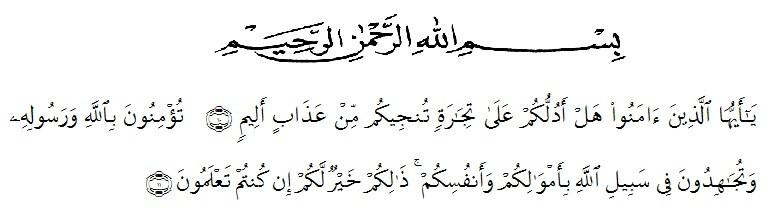 Artinya:“Hai orang-orang yang beriman, maukah kau aku tunjukan suatu perniagaan yang dapat menyelamatkan kamu dari azab yang pedih? (10) (Yaitu) kamu beriman kepada Allah dan Rasul-Nya dan berjihad di jalan Allah dengan harta dan jiwamu. Itulah yang lebih baik bagimu, jika kamu mengetahui (11)”. Puji dan syukur kehadirat Allah SWT, yang telah memberikan nikmat kesempatan dan kesehatan kepada penulis sehingga skripsi ini dapat diselesaikan dengan baik sesuai dengan waktu yang direncanakan. Shalawat dan salam kepada baginda Nabi Muhammad SAW yang telah menuntun dan menjadikan umat manusia menjadi manusia yang berakhlak dan berilmu pengetahuan serta mampu menempuh dan meraih kebahagiaan dunia dan akhirat. Amin ya Rabbal’alamin.Suatu kebanggaan yang luar biasa penulis mampu menyelesaikan skripsi ini dengan berbag ai ujian dan hambatan dari Allah SWT yang merupakan bentuk cinta-Nya pada hamba-Nya, skripsi ini yang berjudul “Hubungan Sistem E-Learning Dengan Stress Belajar pada Siswa Kelas X di SMA Al Washliyah 3 Medan Tahun Ajaran 2020-2021” disusun untuk memperoleh gelar Sarjana Pendidikan Bimbingan Konseling, Fakultas Keguruan dan Ilmu Pendidikan, Universitas Muslim Nusantara Al Washliyah Medan.Terwujudnya skripsi ini tidak lepas dari bantuan berbagai pihak yang telah mendorong dan membimbing penulis, baik tenaga, ide-ide, maupun pemikiran. Pada kesempatan ini penulis ingin mengucapkan terimakasih yang sebesar-besarnya  atas bimbingan dan motivasi dari berbagai pihak, untuk itu dengan segala hormat penulis menyampaikan ucapan terima kasih kepada:  Ayahanda Misrun Al Haz dan Ibunda Bunga Malem Br Tarigan yang telah mencurahkan kasih sayang yang tulus dan murni serta seluruh perhatian untuk membesarkan penulis. Serta adik-adik saya tercinta  Hasyim Asyhari Mawardi, Wardah Tulail Nadila, dan juga Nurul Hasanah Maulida, yang telah memberikan semangat serta dukungan dan juga doa yang telah dipanjatkan, semoga kita semua sukses dan dapat membahagiakan kedua orangtua kelak.  Bapak H. Hardi Mulyono Surbakti, SE, M.AP, Rektor UMN Al Washliyah Medan yang telah menerima peneliti menjadi mahasiswa UMN Al Washliyah  Medan. Bapak Drs. Samsul Bahri, M.Si, sebagai Dekan UMN Al Washliyah Medan.Ibu Ika Sandra Dewi, S.Pd, M.Pd, selaku Plt  Kepala Program Studi (Kaprodi) Bimbingan Konseling (BK) FKIP UMN Al Washliyah.Ibu Eryanti Lisma, S.Psi, M.Psi, sebagai dosen pembimbing I yang telah bersedia mengorbankan waktunya untuk memberikan bimbingan dan arahan dalam menyusun proposal agar lebih baik lagi.Bapak dan Ibu dosen yang telah memberikan masukan selama perkuliahan.Seluruh teman-teman di Jurusan Bimbingan Konseling (BK) khususnya semester VIII H FKIP UMN Al Wasliyah. Terimakasih kepada Abangda tercinta Rivo Silahandaya yang telah memberi bantuan berupa semangat dan juga doa dalam menyelesaikan proposal ini. Buat sahabat tercinta Muslimah Kurniawati dan Seri Depi Lbs yang telah memberikan dukungan dan semangat dalam menyelesaikan proposal ini. Terima kasih juga kepada teman seperjuangan dalam masa bimbingan Ranti Anggaraini dan juga kakak tercinta Siti Nurhalijah atas semangat dan motivasi yang tak lupa selalu diingatkan agar penulisan proposal ini dapat selesai tepat pada waktu yang diharapkan. Penulis ucapkan terima kasih kepada Staf pegawai di Sekolah Al Washliyah 3 Medan yang telah membantu dalam menyelesaikan penelitian ini. Penulis mengharapkan kritik dan saran yang membangun dari pembimbing dan pembaca sehingga penulis dapat menyusun proposal ini jadi lebih baik lagi.  							Medan,  November 2020							Hormat saya,							Sufiatuz Zuhriyah							NPM: 171414038